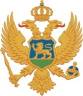 MontenegroMinistry of Agriculture, Forestry and Water ManagementREQUEST FOR EXPRESSIONS OF INTEREST(CONSULTING SERVICES – CONSUTLANTS’ QUALIFICATION)Name of Project: Second Institutional Development and Agriculture Strengthening Project (MIDAS 2)Loan No: 8820-ME Assignment Title: Preparation of the Strategy for forestry development 2022-2027 Reference No. MNE-MIDAS2-8820-ME-CQ-CS-21-1.2.3.14.1The Montenegro has received financing from the World Bank toward the costs of Second Institutional Development and Agriculture Strengthening Project, and intends to apply part of the proceeds for consulting services for Preparation of the Strategy for forestry development 2022-2027.     The overall objective of this consulting services (“the Services”) is to develop the Strategy for Forestry Development 2022-2027 with detailed Action Plan for first two years of implementation. The specific objectives of this assignment is preparation of the Strategy, according to provisions of Montenegro’s Government Regulation on the manner and procedure of drafting, harmonizing and monitoring the implementation of strategic documents. The draft strategy should state the strategic objectives as well as the operational objectives for achieving the strategic objectives in forestry as well as wood processing as interrelated socio-economic areas.Strategy should also include proposal for the implementation of one forestry related IPARD measure in accordance with EU regulations, with a clear draft and financial framework.The duration of work is up to 6 months. Preferable Starting date: July 2021, end date of the assignment: December 2021.The detailed Terms of Reference (TOR) for the assignment can be obtained at the address given below.The Ministry Agriculture, Forestry and Water Management, through Technical Service Unit, now invites eligible consulting firms (“Consultants”) to indicate their interest in providing the Services. Interested Consultants should provide information (on English language) demonstrating that they have the required qualifications and relevant experience to perform the Services. The shotlisting criteria for a company are:At least ten (10) years of experience in the field of similar to this assignment (related to development of the strategic documents in the area of forestry); At least three (3) similar assignment (in terms of nature, complexity, method and other characteristics described in the ToR) conducted during the last five (5) years. Details of the referenced assignments would include the contract(s) value, location(s), number of staff involved in the contract(s), name of the Client(s), name of partners for contract(s) execution, source(s) of financing, type of services provided, contract(s) commencement and completion dates, a brief description of the contract(s); Demonstrated experience in implementation of EU measures related to the forestry; Staff availability; Consultants may associate with other firms to enhance their qualifications, but should indicate clearly whether the association is in the form of a joint venture and/or a sub-consultancy. In the case of a joint venture, all the partners in the joint venture shall be jointly and severally liable for the entire contract, if selected.Qualifications and experience of the consulting firm associated as sub-consultancy will not be considered for evaluation for shortlisting.The attention of interested Consultants is drawn to Section III, paragraphs, 3.14, 3.16, and 3.17 of the World Bank’s “Procurement Regulations for IPF Borrowers” July 2016, Revised November 2017, setting forth the World Bank’s policy on conflict of interest.  A Consultant will be selected in accordance with the Consultants’ Qualification method set out in the Procurement Regulations.Further information can be obtained at the address below during office hours from 08,00 to 14,00 hours.Expressions of interest must be delivered in a written form (only by e-mail) to the address below by July 9, 2021, 14,00h.Ministry of Finance and Social Welfare /Technical Service UnitAttention: Mr. Mirko Lješević, Senior Procurement officerStreet Address: Jovana Tomaševića 2 (Stara zgrada Vlade)Floor/Room number: office no. 48, ground floorCity: 81000 PodgoricaCountry: MontenegroTelephone: + 382 20 201 695Facsimile number: +382 20 201 698Email: mirko.ljesevic@mif.gov.me 